This Addendum 1 hereby modifies the RFP as follow:Deletions in the RFP are shown in strikeout font (strikeout font); insertions are shown in bold underlined font (bold underlined font).  Paragraph numbers refer to the numbers in the original RFP.The following changes are made to Section 3 of the RFP:3.	TIMELINE FOR THIS RFPThe AOC has developed the following list of key events related to this RFP.  All dates are subject to change at the discretion of the AOC.END OF ADDENDUM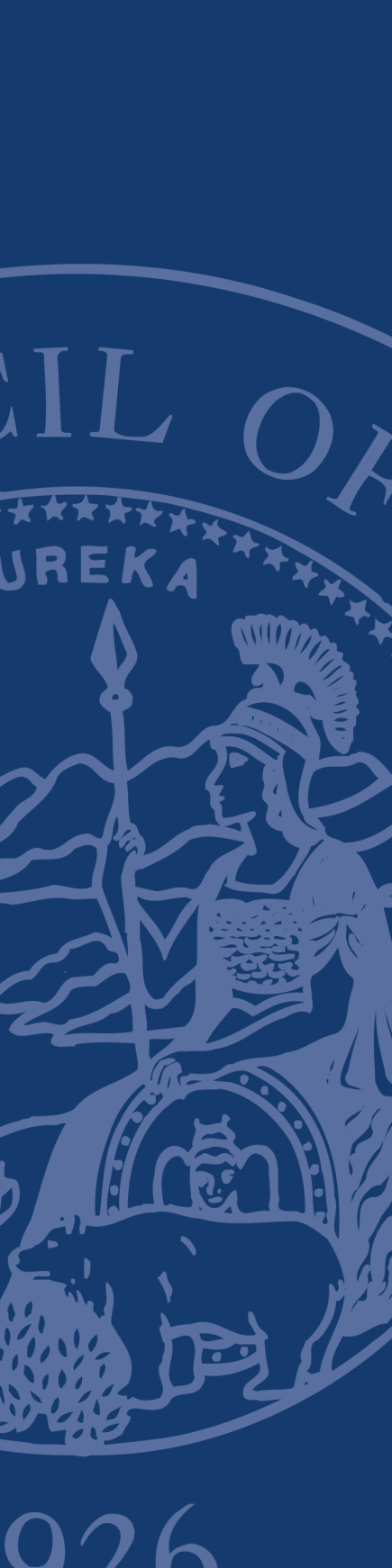 REQUEST FOR PROPOSALSAdministRative Office of the Courts (AOC)Regarding:	Addendum 1
RFP Title:	California Risk Assessment Pilot Project: Inter-Rater Reliability StudiesRFP Number:	CJCSO-1301-RBProposals Due: 	February 12, 2014
February 13, 2014 
no later than 1:00 p.m. Pacific Time EVENTDATERFP issuedWednesday, January 08, 2014Deadline for submission of questionsWednesday, January 22, 2014Answers to questions postedWednesday, January 29, 2014Latest date and time proposal may be submitted Wednesday, February 12, 2014, Thursday, February 13, 2014, 1:00 pm Pacific TimeInterview of top candidates (estimate only)Tuesday, February 18, 2014 through
Friday, February 22, 2014Evaluation of proposals completed (estimate only)Wednesday, February 26, 2014Notice of Intent to Award posted (estimate only)Wednesday, March 05, 2014Anticipated start date (estimate only)Wednesday, March 12, 2014All deliverables completedFriday, August 22, 2014Contract end date and final invoice submitted.August 29, 2014